Аналитическая справка по итогам диагностики уровня учебной мотивации МКОУ «СОШ с. Хасаут-Греческого».        В современной школе существует множество трудностей, среди которых можно выделить одну из важнейших – проблему низкой учебной мотивации. Она затрагивает не только каждого учителя, но и учащихся и их родителей, так как является одним из главных условий успешного обучения.       В МКОУ «СОШ с. Хасаут-Греческого» работа психологической службы школы направлена на оказание психолого-педагогической помощи в работе с учащимися.  Основная цель педагога-психолога заключается во всемерном содействии школе в решении практических задач:работа с учащимися, имеющими низкую учебную мотивацию;психолого-педагогическое сопровождение учащихся, требующих особого внимания.       В мае 2021 года педагогом-психологом Кипкеевой М.Х. проведена диагностика для выявления уровня мотивации учащихся.Анализ уровня мотивации учащихся.     Диагностика, осуществляемая с применением анкет, вопросов, диагностических срезов и специально разработанных заданий для определения уровня учебной мотивации учащихся. (по Н.Г. Лускановой № 138 от 07.06.1985) показала следующие результаты: Проведенный анализ показывает, что уровень мотивации учащихся начальной школы  на высоком уровне. У учащихся 5-9 классов самая низкая мотивация, что связано:С переходом учащихся 4 класса в среднее звено (адаптационный период);С психофизиологическими особенностями подросткового возраста.            Увеличение уровня мотивации у учащихся 10-11 классов обусловлено необходимостью в выборе профессии.Анализ факторов внешней средыАдминистрация и педагогический коллектив школы провели анализ, который помогает выявить положительные и отрицательные факторы внешней среды, влияющие на учебную мотивацию школьников.Исходя из полученных результатов, были даны рекомендации учителям и родителям по устранению причин низкой мотивации у учащихся:Рекомендации.    1.Учителям планировать приемы и формы работы, обеспечивающие активность и самостоятельность мышления учащихся (система вопросов, создание проблемных ситуаций, организация поисковой и исследовательской работы на уроке, создание преодолимых интеллектуальных затруднений в ходе самостоятельной работы и т.д.) для повышения мотивации у учащихся.2. Психологу школы проводить индивидуальные консультации для учащихся с низким уровнем показателей и для их родителей.3.Администрации школы оказать методическую помощь в организации педагогической работы.Педагог-психолог:  М.Х.Кипкеева.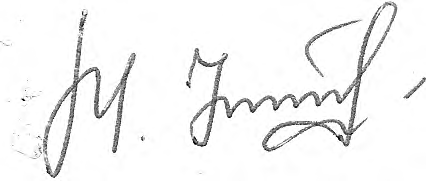  Классы  Уровень мотивации (%) Уровень мотивации (%) Уровень мотивации (%) Классы ВысокийСреднийНизкий1 -4 классы5035155-9 классы20453510-11классы304822ФакторыФакторыПоложительныеОтрицательныеЛичностный результат образовательнойдеятельности определяют ФГОСПовышение спектра индивидуальныхобразовательных возможностей обучающегося ограничено материальными возможностями школы и родителейРазвитие олимпиадного и конкурсного движения, системы  дополнительного образованияОтсутствие целеполагания,жизненных ориентиров в семье и социальном окружении школьника